_________________________ № ____________________На ______________________ от ____________________Уважаемые коллеги!Приглашаем Вас опубликовать на нашем сайте в рубрике «Методический кабинет» методические материалы, направленные на реализацию целей и задач современного образования (статьи, методические разработки, конспекты уроков (НОД), сценарии мероприятий, развлечения, рекомендации по урочной и внеклассной деятельности и т.д.).К участию приглашаются педагоги, психологи общеобразовательных школ, учреждений начального, среднего и высшего профессионального образования; педагогические работники системы дошкольного образования, аспиранты, соискатели, докторанты, магистранты, научные сотрудники, студенты педагогических ВУЗов, НПО и СПО в соавторстве с научным руководителем и другие лица, занимающиеся научными исследованиями в области педагогики.Для участия необходимо предоставить:– заявку;– работу;– фотографию участника;– копию квитанции об оплате.Материалы необходимо выслать по адресу inceptum3@mail.ruМатериал, представляемый к публикации, должен быть авторским и соответствовать требованиям:- объем предоставляемого материала – не более 5 страниц.- шрифт Times New Roman, размер кегля – 14, междустрочный интервал – 1 строки, поля с каждой стороны листа по 2 см. Список литературы оформляется в алфавитном порядке, автоматические ссылки не допускаются.В работе необходимо указать ФИО автора полностью, должность, звание, место работы. Отдельным файлом нужно приложить заявку участника в формате EXCEL, фотографию автора статьи в формате jpeg и копию квитанции об оплате.Работы, ранее опубликованные на других сайтах, к публикации не допускаются. Материалы, не соответствующие требованиям оформления, не принимаются. Для публикации на сайте не принимаются презентации PowerPoint, таблицы, картинки.Организационный взнос – 350 рублей.Каждый автор работы получает свидетельство участника (в электронном виде), подтверждающее распространение опыта педагогической работы на сайте.Присланные работы размещаются на нашем сайте в течение 3 рабочих дней. Рассылка свидетельств в электронном виде в течение 3 рабочих дней.ПРИМЕР ОФОРМЛЕНИЯ СТАТЬИОбщество с ограниченной ответственностью"Образовательный центр "Инициатива" г. Чебоксары, ул. Фёдора Гладкова д.15 «А» строение 1 офис № 32 АТел.: 8(8352) 37-95-50                                                                                                                                                                                                                WhatsApp 8-927-667-95-50                                                                                                                                                                                                                                                                                                                                                                                                                                                                          E-mail: inceptum.3@mail.ruсайт: www.inceptum21.ruInstagram: inceptum21 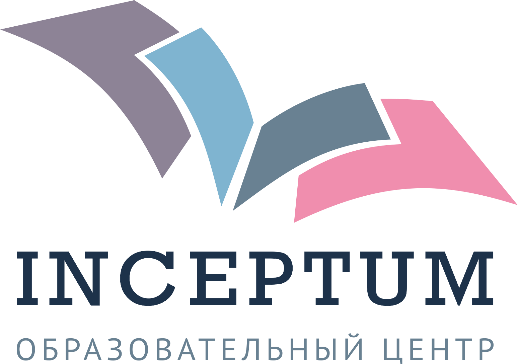 Общество с ограниченной ответственностью"Образовательный центр "Инициатива"428003, г. Чебоксары, ул. Фёдора Гладкова д.15 «А» строение 1 офис № 32 А -------------------------------------------------------------------------------------------